Weather during the previous forecast periodAccording to meteorological data recorded at Agro meteorological Observatory, Pusa (Bihar), average maximum and minimum temperature were 31.3°C and 25.2°C respectively. Average relative humidity was 91 percent at 0700 hrs. and 78 percent at 1400 hrs. Soil temperature at 5 cm depth was 26.8°C at 0700 hrs. and 30.6°C at 1400 hrs. Average wind speed, daily sunshine hours and average daily evaporation were 3.6 km/hr. 5.8 hours and 3.3 mm respectively. At the center, about 40.6 mm rainfall has been recorded. Medium Range Weather Forecast(8th -12th August, 2018)(Begusarai)Advisory for the farmers(A. Sattar)(Nodal Officer)Weather during the previous forecast periodAccording to meteorological data recorded at Agro meteorological Observatory, Pusa (Bihar), average maximum and minimum temperature were 31.3°C and 25.2°C respectively. Average relative humidity was 91 percent at 0700 hrs. and 78 percent at 1400 hrs. Soil temperature at 5 cm depth was 26.8°C at 0700 hrs. and 30.6°C at 1400 hrs. Average wind speed, daily sunshine hours and average daily evaporation were 3.6 km/hr. 5.8 hours and 3.3 mm respectively. At the center, about 40.6 mm rainfall has been recorded. Medium Range Weather Forecast(8th -12th August, 2018) (Darbhanga)Advisory for the farmers (A. Sattar)(Nodal Officer)Weather during the previous forecast periodAccording to meteorological data recorded at Agro meteorological Observatory, Pusa (Bihar), average maximum and minimum temperature were 31.3°C and 25.2°C respectively. Average relative humidity was 91 percent at 0700 hrs. and 78 percent at 1400 hrs. Soil temperature at 5 cm depth was 26.8°C at 0700 hrs. and 30.6°C at 1400 hrs. Average wind speed, daily sunshine hours and average daily evaporation were 3.6 km/hr. 5.8 hours and 3.3 mm respectively. At the center, about 40.6 mm rainfall has been recorded. Medium Range Weather Forecast(8th -12th August, 2018) (East Champaran)Advisory for the farmers (A. Sattar)(Nodal Officer)Weather during the previous forecast periodAccording to meteorological data recorded at Agro meteorological Observatory, Pusa (Bihar), average maximum and minimum temperature were 31.3°C and 25.2°C respectively. Average relative humidity was 91 percent at 0700 hrs. and 78 percent at 1400 hrs. Soil temperature at 5 cm depth was 26.8°C at 0700 hrs. and 30.6°C at 1400 hrs. Average wind speed, daily sunshine hours and average daily evaporation were 3.6 km/hr. 5.8  hours and 3.3 mm respectively. At the center, about 40.6 mm rainfall has been recorded. Medium Range Weather Forecast(8th -12th August, 2018) (Gopalganj)Advisory for the farmers (A. Sattar)(Nodal Officer)Weather during the previous forecast periodAccording to meteorological data recorded at Agro meteorological Observatory, Pusa (Bihar), average maximum and minimum temperature were 31.3°C and 25.2°C respectively. Average relative humidity was 91 percent at 0700 hrs. and 78 percent at 1400 hrs. Soil temperature at 5 cm depth was 26.8°C at 0700 hrs. and 30.6°C at 1400 hrs. Average wind speed, daily sunshine hours and average daily evaporation were 3.6 km/hr. 5.8 hours and 3.3 mm respectively. At the center, about 40.6 mm rainfall has been recorded. Medium Range Weather Forecast(8th -12th August, 2018) (Madhubani)Advisory for the farmers (A. Sattar)(Nodal Officer)Weather during the previous forecast periodAccording to meteorological data recorded at Agro meteorological Observatory, Pusa (Bihar), average maximum and minimum temperature were 31.3°C and 25.2°C respectively. Average relative humidity was 91 percent at 0700 hrs. and 78 percent at 1400 hrs. Soil temperature at 5 cm depth was 26.8°C at 0700 hrs. and 30.6°C at 1400 hrs. Average wind speed, daily sunshine hours and average daily evaporation were 3.6 km/hr. 5.8 hours and 3.3 mm respectively. At the center, about 40.6 mm rainfall has been recorded. Medium Range Weather Forecast(8th -12th August, 2018) (Muzaffarpur)Advisory for the farmers (A. Sattar)(Nodal Officer)Weather during the previous forecast periodAccording to meteorological data recorded at Agro meteorological Observatory, Pusa (Bihar), average maximum and minimum temperature were 31.3°C and 25.2°C respectively. Average relative humidity was 91 percent at 0700 hrs. and 78 percent at 1400 hrs. Soil temperature at 5 cm depth was 26.8°C at 0700 hrs. and 30.6°C at 1400 hrs. Average wind speed, daily sunshine hours and average daily evaporation were 3.6 km/hr 5.8 hours and 3.3 mm respectively. At the center, about 40.6 mm rainfall has been recorded. Medium Range Weather Forecast(8th -12th August, 2018) (Samastipur)Advisory for the farmers (A. Sattar)(Nodal Officer)Weather during the previous forecast periodAccording to meteorological data recorded at Agro meteorological Observatory, Pusa (Bihar), average maximum and minimum temperature were 31.3°C and 25.2°C respectively. Average relative humidity was 91 percent at 0700 hrs. and 78 percent at 1400 hrs. Soil temperature at 5 cm depth was 26.8°C at 0700 hrs. and 30.6°C at 1400 hrs. Average wind speed, daily sunshine hours and average daily evaporation were 3.6 km/hr. 5.8 hours and 3.3 mm respectively. At the center, about 40.6 mm rainfall has been recorded. Medium Range Weather Forecast(8th -12th August, 2018) (Saran)Advisory for the farmers (A. Sattar)(Nodal Officer)Weather during the previous forecast periodAccording to meteorological data recorded at Agro meteorological Observatory, Pusa (Bihar), average maximum and minimum temperature were 31.3°C and 25.2°C respectively. Average relative humidity was 91 percent at 0700 hrs. and 78 percent at 1400 hrs. Soil temperature at 5 cm depth was 26.8°C at 0700 hrs. and 30.6°C at 1400 hrs. Average wind speed, daily sunshine hours and average daily evaporation were 3.6 km/hr. 5.8 hours and 3.3 mm respectively. At the center, about 40.6 mm rainfall has been recorded. Medium Range Weather Forecast(8th -12th August, 2018) (Shivhar)Advisory for the farmers (A. Sattar)(Nodal Officer)Weather during the previous forecast periodAccording to meteorological data recorded at Agro meteorological Observatory, Pusa (Bihar), average maximum and minimum temperature were 31.3°C and 25.2°C respectively. Average relative humidity was 91 percent at 0700 hrs. and 78 percent at 1400 hrs. Soil temperature at 5 cm depth was 26.8°C at 0700 hrs. and 30.6°C at 1400 hrs. Average wind speed, daily sunshine hours and average daily evaporation were 3.6 km/hr. 5.8 hours and 3.3 mm respectively. At the center, about 40.6 mm rainfall has been recorded. Medium Range Weather Forecast(8th -12th August, 2018) (Sitamarhi)Advisory for the farmers (A. Sattar)(Nodal Officer)Weather during the previous forecast periodAccording to meteorological data recorded at Agro meteorological Observatory, Pusa (Bihar), average maximum and minimum temperature were 31.3°C and 25.2°C respectively. Average relative humidity was 91 percent at 0700 hrs. and 78 percent at 1400 hrs. Soil temperature at 5 cm depth was 26.8°C at 0700 hrs. and 30.6°C at 1400 hrs. Average wind speed, daily sunshine hours and average daily evaporation were 3.6 km/hr. 5.8 hours and 3.3 mm respectively. At the center, about 40.6 mm rainfall has been recorded. Medium Range Weather Forecast(8th -12th August, 2018) (Siwan)Advisory for the farmers (A. Sattar)(Nodal Officer)Weather during the previous forecast periodAccording to meteorological data recorded at Agro meteorological Observatory, Pusa (Bihar), average maximum and minimum temperature were 31.3°C and 25.2°C respectively. Average relative humidity was 91 percent at 0700 hrs. and 78 percent at 1400 hrs. Soil temperature at 5 cm depth was 26.8°C at 0700 hrs. and 30.6°C at 1400 hrs. Average wind speed, daily sunshine hours and average daily evaporation were 3.6 km/hr. 5.8 hours and 3.3 mm respectively. At the center, about 40.6 mm rainfall has been recorded. Medium Range Weather Forecast(8th -12th August, 2018) (Vaishali)Advisory for the farmers (A. Sattar)(Nodal Officer)Weather during the previous forecast periodAccording to meteorological data recorded at Agro meteorological Observatory, Pusa (Bihar), average maximum and minimum temperature were 31.3°C and 25.2°C respectively. Average relative humidity was 91 percent at 0700 hrs. and 78 percent at 1400 hrs. Soil temperature at 5 cm depth was 26.8°C at 0700 hrs. and 30.6°C at 1400 hrs. Average wind speed, daily sunshine hours and average daily evaporation were 3.6 km/hr. 5.8 hours and 3.3 mm respectively. At the center, about 40.6 mm rainfall has been recorded. Medium Range Weather Forecast(8th -12th August, 2018) (West Champaran)Advisory for the farmers (A. Sattar)(Nodal Officer)GRAMIN KRISHI MAUSAM SEWA (GKMS)AGRO-METEOROLOGY DIVISIONDr. Rajendra Prasad Central Agricultural University, Pusa Samastipur, Bihar -848 125GRAMIN KRISHI MAUSAM SEWA (GKMS)AGRO-METEOROLOGY DIVISIONDr. Rajendra Prasad Central Agricultural University, Pusa Samastipur, Bihar -848 125GRAMIN KRISHI MAUSAM SEWA (GKMS)AGRO-METEOROLOGY DIVISIONDr. Rajendra Prasad Central Agricultural University, Pusa Samastipur, Bihar -848 125Bulletin No. 56Date: Tuesday, 7th August, 2018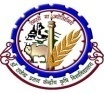   Phone No : 06274-240266Weather parameters8th  August9th  August10th August11th  August12th AugustRemarksRainfall(mm)1010102020Light to mediumMax. T (°C)3232323131Maximum temperature will remain between 31-32°C and the minimum between 25-27°C.Mini. T (°C)2627272625Maximum temperature will remain between 31-32°C and the minimum between 25-27°C.Cloud cover (okta)77777Mainly cloudy skyMax Relative Humidity (%)9595959595Min Relative Humidity (%)7070707575Wind speed (kmph)1010101010Wind direction(deg)EasterlyWesterlyWesterlyWesterlyWesterlyWesterly/EasterlyCropPhenophases Advisory (Based on weather forecast)PaddyTransplantingTaking advantage of widespread good rainfall, farmers are advised to give top priority in the transplanting of kharif paddy. Weed management is advised in the rice field within 3 to 7 days of transplanting by spraying a solution of Butachlor@3.0 liters or Pritlachlor@1.5liters or Pendimethaline@3.0 liters in 500-600 liters of water applicable for one hectare.Kharif onionTransplantingTransplanting of 45-50 days old onion seedlings is advised in raised seedbed at a distance of 15X10 cm. Farmers are advised to remove weeds from late sown onion nursery.Fruit plantsPlantingPresent weather is suitable for planting of new saplings of fruit plants such as mango, litchi, jackfruit, guava, blackberry, custard apple, lemon etc. Farmers are advised to procure healthy saplings from authorized nurseries. Before planting, application of 40-50 kg FYM per plant is advised.Mango- Mithua, Gulabkhaas, Bambai, Alfanso, Jardaalu are the varieties which mature during the last week of May till June end, Langra(Maldah), Hemsager, Krishnabhog, Aman Dasahri varieties mature in the month of June end, while Fajli, Sukul, Sipia, Taimuria varieties mature in the month of July and  Samerbahist, Chousa, Katiki are the varieties  that mature in the month of August. These varieties are suggested for planting across North Bihar. The hybrid varieties which are recommended for planting are Mahmood Bahar, Prabhashanker, Amrpaali, Mallika, Manjira, Menika Jawaher, Alfajli, Pusa arunima and Sunder langra.Litchi- Deshi, Shahi, Early vedana, Dehraroj, Rose scented and Purvi varieties which mature during fag end of May, Kaswa, Sabour vedana, Chaina, late vedana varieties which mature during early June, and Kesailia, Longia, Swarnrupa, Sabour Madhu and Sabour Priya varieties that mature in mid June are to be selected for planting. A spacing of 10 X 10 meter is advised for proper planting.Guava- Planting of Elahabadi safed, Sardaar, Chittidar, Prabhat, Arka, Lalit, Safed jaam, Kohir safeda, Elahabad surkh, Shweta, Hybrid-1 and Hybrid-2 varieties of guava at planting distance 6X6 meter is advised.Amla- Planting of Fransis, Banarashi, Chakia, Krishna, Kanchan, Neelam, NA-10, NA-6 and Goma aswarya varieties of amla at planting distance 6X8 meter is advised.Standing crops and water loggingStanding crops and water loggingWith heavy rainfall at many places, waterlogging in the fields has taken place. Under such condition, farmers are advised to drain out excess water from standing crops such as pigeon pea, sunflower, maize, turmeric, yam bean elephant etc. and vegetables nurseries. Farmers are also suggested for lifting the creepers above the ground on a stand made of bamboo. In view of higher humidity, farmers are advised to monitor the stored grains against insect infestation.GRAMIN KRISHI MAUSAM SEWA (GKMS)AGRO-METEOROLOGY DIVISIONDr. Rajendra Prasad Central Agricultural University, Pusa Samastipur, Bihar -848 125GRAMIN KRISHI MAUSAM SEWA (GKMS)AGRO-METEOROLOGY DIVISIONDr. Rajendra Prasad Central Agricultural University, Pusa Samastipur, Bihar -848 125GRAMIN KRISHI MAUSAM SEWA (GKMS)AGRO-METEOROLOGY DIVISIONDr. Rajendra Prasad Central Agricultural University, Pusa Samastipur, Bihar -848 125Bulletin No. 56Date: Tuesday, 7th August, 2018  Phone No : 06274-240266Weather parameters8th  August9th  August10th August11th  August12th AugustRemarksRainfall(mm)1010102020Light to mediumMax. T (°C)3232323131Maximum temperature will remain between 31-32°C and the minimum between 25-27°C.Mini. T (°C)2627272625Maximum temperature will remain between 31-32°C and the minimum between 25-27°C.Cloud cover (okta)77777Mainly cloudy skyMax Relative Humidity (%)9595959595Min Relative Humidity (%)7070707575Wind speed (kmph)1010101010Wind direction(deg)EasterlyEasterlyEasterlyEasterlyWesterlyWesterly/EasterlyCropPhenophases Advisory (Based on weather forecast)PaddyTransplantingTaking advantage of widespread good rainfall, farmers are advised to give top priority in the transplanting of kharif paddy. Weed management is advised in the rice field within 3 to 7 days of transplanting by spraying a solution of Butachlor@3.0 liters or Pritlachlor@1.5liters or Pendimethaline@3.0 liters in 500-600 liters of water applicable for one hectare.Kharif onionTransplantingTransplanting of 45-50 days old onion seedlings is advised in raised seedbed at a distance of 15X10 cm. Farmers are advised to remove weeds from late sown onion nursery.Fruit plantsPlantingPresent weather is suitable for planting of new saplings of fruit plants such as mango, litchi, jackfruit, guava, blackberry, custard apple, lemon etc. Farmers are advised to procure healthy saplings from authorized nurseries. Before planting, application of 40-50 kg FYM per plant is advised.Mango- Mithua, Gulabkhaas, Bambai, Alfanso, Jardaalu are the varieties which mature during the last week of May till June end, Langra(Maldah), Hemsager, Krishnabhog, Aman Dasahri varieties mature in the month of June end, while Fajli, Sukul, Sipia, Taimuria varieties mature in the month of July and  Samerbahist, Chousa, Katiki are the varieties  that mature in the month of August. These varieties are suggested for planting across North Bihar. The hybrid varieties which are recommended for planting are Mahmood Bahar, Prabhashanker, Amrpaali, Mallika, Manjira, Menika Jawaher, Alfajli, Pusa arunima and Sunder langra.Litchi- Deshi, Shahi, Early vedana, Dehraroj, Rose scented and Purvi varieties which mature during fag end of May, Kaswa, Sabour vedana, Chaina, late vedana varieties which mature during early June, and Kesailia, Longia, Swarnrupa, Sabour Madhu and Sabour Priya varieties that mature in mid June are to be selected for planting. A spacing of 10 X 10 meter is advised for proper planting.Guava- Planting of Elahabadi safed, Sardaar, Chittidar, Prabhat, Arka, Lalit, Safed jaam, Kohir safeda, Elahabad surkh, Shweta, Hybrid-1 and Hybrid-2 varieties of guava at planting distance 6X6 meter is advised.Amla- Planting of Fransis, Banarashi, Chakia, Krishna, Kanchan, Neelam, NA-10, NA-6 and Goma aswarya varieties of amla at planting distance 6X8 meter is advised.Standing crops and water loggingStanding crops and water loggingWith heavy rainfall at many places, waterlogging in the fields has taken place. Under such condition, farmers are advised to drain out excess water from standing crops such as pigeon pea, sunflower, maize, turmeric, yam bean elephant etc. and vegetables nurseries. Farmers are also suggested for lifting the creepers above the ground on a stand made of bamboo. In view of higher humidity, farmers are advised to monitor the stored grains against insect infestation.GRAMIN KRISHI MAUSAM SEWA (GKMS)AGRO-METEOROLOGY DIVISIONDr. Rajendra Prasad Central Agricultural University, Pusa Samastipur, Bihar -848 125GRAMIN KRISHI MAUSAM SEWA (GKMS)AGRO-METEOROLOGY DIVISIONDr. Rajendra Prasad Central Agricultural University, Pusa Samastipur, Bihar -848 125GRAMIN KRISHI MAUSAM SEWA (GKMS)AGRO-METEOROLOGY DIVISIONDr. Rajendra Prasad Central Agricultural University, Pusa Samastipur, Bihar -848 125Bulletin No. 56Date: Tuesday, 7th August, 2018  Phone No : 06274-240266Weather parameters8th  August9th  August10th August11th  August12th AugustRemarksRainfall(mm)510152020Light to mediumMax. T (°C)3434333232Maximum temperature will remain between 32-34°C and the minimum between 25-27°C.Mini. T (°C)2627272625Maximum temperature will remain between 32-34°C and the minimum between 25-27°C.Cloud cover (okta)77777Mainly cloudy skyMax Relative Humidity (%)9595959595Min Relative Humidity (%)7070707575Wind speed (kmph)1010101010Wind direction(deg)EasterlyEasterlyEasterlyEasterlyWesterlyWesterly/EasterlyCropPhenophases Advisory (Based on weather forecast)PaddyTransplantingTaking advantage of widespread good rainfall, farmers are advised to give top priority in the transplanting of kharif paddy. Weed management is advised in the rice field within 3 to 7 days of transplanting by spraying a solution of Butachlor@3.0 liters or Pritlachlor@1.5liters or Pendimethaline@3.0 liters in 500-600 liters of water applicable for one hectare.Kharif onionTransplantingTransplanting of 45-50 days old onion seedlings is advised in raised seedbed at a distance of 15X10 cm. Farmers are advised to remove weeds from late sown onion nursery.Fruit plantsPlantingPresent weather is suitable for planting of new saplings of fruit plants such as mango, litchi, jackfruit, guava, blackberry, custard apple, lemon etc. Farmers are advised to procure healthy saplings from authorized nurseries. Before planting, application of 40-50 kg FYM per plant is advised.Mango- Mithua, Gulabkhaas, Bambai, Alfanso, Jardaalu are the varieties which mature during the last week of May till June end, Langra(Maldah), Hemsager, Krishnabhog, Aman Dasahri varieties mature in the month of June end, while Fajli, Sukul, Sipia, Taimuria varieties mature in the month of July and  Samerbahist, Chousa, Katiki are the varieties  that mature in the month of August. These varieties are suggested for planting across North Bihar. The hybrid varieties which are recommended for planting are Mahmood Bahar, Prabhashanker, Amrpaali, Mallika, Manjira, Menika Jawaher, Alfajli, Pusa arunima and Sunder langra.Litchi- Deshi, Shahi, Early vedana, Dehraroj, Rose scented and Purvi varieties which mature during fag end of May, Kaswa, Sabour vedana, Chaina, late vedana varieties which mature during early June, and Kesailia, Longia, Swarnrupa, Sabour Madhu and Sabour Priya varieties that mature in mid June are to be selected for planting. A spacing of 10 X 10 meter is advised for proper planting.Guava- Planting of Elahabadi safed, Sardaar, Chittidar, Prabhat, Arka, Lalit, Safed jaam, Kohir safeda, Elahabad surkh, Shweta, Hybrid-1 and Hybrid-2 varieties of guava at planting distance 6X6 meter is advised.Amla- Planting of Fransis, Banarashi, Chakia, Krishna, Kanchan, Neelam, NA-10, NA-6 and Goma aswarya varieties of amla at planting distance 6X8 meter is advised.Standing crops and water loggingStanding crops and water loggingWith heavy rainfall at many places, waterlogging in the fields has taken place. Under such condition, farmers are advised to drain out excess water from standing crops such as pigeon pea, sunflower, maize, turmeric, yam bean elephant etc. and vegetables nurseries. Farmers are also suggested for lifting the creepers above the ground on a stand made of bamboo. In view of higher humidity, farmers are advised to monitor the stored grains against insect infestation.GRAMIN KRISHI MAUSAM SEWA (GKMS)AGRO-METEOROLOGY DIVISIONDr. Rajendra Prasad Central Agricultural University, Pusa Samastipur, Bihar -848 125GRAMIN KRISHI MAUSAM SEWA (GKMS)AGRO-METEOROLOGY DIVISIONDr. Rajendra Prasad Central Agricultural University, Pusa Samastipur, Bihar -848 125GRAMIN KRISHI MAUSAM SEWA (GKMS)AGRO-METEOROLOGY DIVISIONDr. Rajendra Prasad Central Agricultural University, Pusa Samastipur, Bihar -848 125Bulletin No. 56Date: Tuesday, 7th August, 2018  Phone No : 06274-240266Weather parameters8th  August9th  August10th August11th  August12th AugustRemarksRainfall(mm)510152020Light to mediumMax. T (°C)3434333232Maximum temperature will remain between 32-34°C and the minimum between 25-27°C.Mini. T (°C)2627272625Maximum temperature will remain between 32-34°C and the minimum between 25-27°C.Cloud cover (okta)77777Mainly cloudy skyMax Relative Humidity (%)9595959595Min Relative Humidity (%)7070707575Wind speed (kmph)1010101010Wind direction(deg)EasterlyEasterlyEasterlyEasterlyWesterlyWesterly/EasterlyCropPhenophases Advisory (Based on weather forecast)PaddyTransplantingTaking advantage of widespread good rainfall, farmers are advised to give top priority in the transplanting of kharif paddy. Weed management is advised in the rice field within 3 to 7 days of transplanting by spraying a solution of Butachlor@3.0 liters or Pritlachlor@1.5liters or Pendimethaline@3.0 liters in 500-600 liters of water applicable for one hectare.Kharif onionTransplantingTransplanting of 45-50 days old onion seedlings is advised in raised seedbed at a distance of 15X10 cm. Farmers are advised to remove weeds from late sown onion nursery.Fruit plantsPlantingPresent weather is suitable for planting of new saplings of fruit plants such as mango, litchi, jackfruit, guava, blackberry, custard apple, lemon etc. Farmers are advised to procure healthy saplings from authorized nurseries. Before planting, application of 40-50 kg FYM per plant is advised.Mango- Mithua, Gulabkhaas, Bambai, Alfanso, Jardaalu are the varieties which mature during the last week of May till June end, Langra(Maldah), Hemsager, Krishnabhog, Aman Dasahri varieties mature in the month of June end, while Fajli, Sukul, Sipia, Taimuria varieties mature in the month of July and  Samerbahist, Chousa, Katiki are the varieties  that mature in the month of August. These varieties are suggested for planting across North Bihar. The hybrid varieties which are recommended for planting are Mahmood Bahar, Prabhashanker, Amrpaali, Mallika, Manjira, Menika Jawaher, Alfajli, Pusa arunima and Sunder langra.Litchi- Deshi, Shahi, Early vedana, Dehraroj, Rose scented and Purvi varieties which mature during fag end of May, Kaswa, Sabour vedana, Chaina, late vedana varieties which mature during early June, and Kesailia, Longia, Swarnrupa, Sabour Madhu and Sabour Priya varieties that mature in mid June are to be selected for planting. A spacing of 10 X 10 meter is advised for proper planting.Guava- Planting of Elahabadi safed, Sardaar, Chittidar, Prabhat, Arka, Lalit, Safed jaam, Kohir safeda, Elahabad surkh, Shweta, Hybrid-1 and Hybrid-2 varieties of guava at planting distance 6X6 meter is advised.Amla- Planting of Fransis, Banarashi, Chakia, Krishna, Kanchan, Neelam, NA-10, NA-6 and Goma aswarya varieties of amla at planting distance 6X8 meter is advised.Standing crops and water loggingStanding crops and water loggingWith heavy rainfall at many places, waterlogging in the fields has taken place. Under such condition, farmers are advised to drain out excess water from standing crops such as pigeon pea, sunflower, maize, turmeric, yam bean elephant etc. and vegetables nurseries. Farmers are also suggested for lifting the creepers above the ground on a stand made of bamboo. In view of higher humidity, farmers are advised to monitor the stored grains against insect infestation.GRAMIN KRISHI MAUSAM SEWA (GKMS)AGRO-METEOROLOGY DIVISIONDr. Rajendra Prasad Central Agricultural University, Pusa Samastipur, Bihar -848 125GRAMIN KRISHI MAUSAM SEWA (GKMS)AGRO-METEOROLOGY DIVISIONDr. Rajendra Prasad Central Agricultural University, Pusa Samastipur, Bihar -848 125GRAMIN KRISHI MAUSAM SEWA (GKMS)AGRO-METEOROLOGY DIVISIONDr. Rajendra Prasad Central Agricultural University, Pusa Samastipur, Bihar -848 125Bulletin No. 56Date: Tuesday, 7th August, 2018  Phone No : 06274-240266Weather parameters8th  August9th  August10th August11th  August12th AugustRemarksRainfall(mm)1010152020Light to mediumMax. T (°C)3232323131Maximum temperature will remain between 31-32°C and the minimum between 25-27°C.Mini. T (°C)2627272625Maximum temperature will remain between 31-32°C and the minimum between 25-27°C.Cloud cover (okta)77777Mainly cloudy skyMax Relative Humidity (%)9595959595Min Relative Humidity (%)7070707575Wind speed (kmph)1010101010Wind direction(deg)EasterlyEasterlyEasterlyEasterlyWesterlyWesterly/EasterlyCropPhenophases Advisory (Based on weather forecast)PaddyTransplantingTaking advantage of widespread good rainfall, farmers are advised to give top priority in the transplanting of kharif paddy. Weed management is advised in the rice field within 3 to 7 days of transplanting by spraying a solution of Butachlor@3.0 liters or Pritlachlor@1.5liters or Pendimethaline@3.0 liters in 500-600 liters of water applicable for one hectare.Kharif onionTransplantingTransplanting of 45-50 days old onion seedlings is advised in raised seedbed at a distance of 15X10 cm. Farmers are advised to remove weeds from late sown onion nursery.Fruit plantsPlantingPresent weather is suitable for planting of new saplings of fruit plants such as mango, litchi, jackfruit, guava, blackberry, custard apple, lemon etc. Farmers are advised to procure healthy saplings from authorized nurseries. Before planting, application of 40-50 kg FYM per plant is advised.Mango- Mithua, Gulabkhaas, Bambai, Alfanso, Jardaalu are the varieties which mature during the last week of May till June end, Langra(Maldah), Hemsager, Krishnabhog, Aman Dasahri varieties mature in the month of June end, while Fajli, Sukul, Sipia, Taimuria varieties mature in the month of July and  Samerbahist, Chousa, Katiki are the varieties  that mature in the month of August. These varieties are suggested for planting across North Bihar. The hybrid varieties which are recommended for planting are Mahmood Bahar, Prabhashanker, Amrpaali, Mallika, Manjira, Menika Jawaher, Alfajli, Pusa arunima and Sunder langra.Litchi- Deshi, Shahi, Early vedana, Dehraroj, Rose scented and Purvi varieties which mature during fag end of May, Kaswa, Sabour vedana, Chaina, late vedana varieties which mature during early June, and Kesailia, Longia, Swarnrupa, Sabour Madhu and Sabour Priya varieties that mature in mid June are to be selected for planting. A spacing of 10 X 10 meter is advised for proper planting.Guava- Planting of Elahabadi safed, Sardaar, Chittidar, Prabhat, Arka, Lalit, Safed jaam, Kohir safeda, Elahabad surkh, Shweta, Hybrid-1 and Hybrid-2 varieties of guava at planting distance 6X6 meter is advised.Amla- Planting of Fransis, Banarashi, Chakia, Krishna, Kanchan, Neelam, NA-10, NA-6 and Goma aswarya varieties of amla at planting distance 6X8 meter is advised.Standing crops and water loggingStanding crops and water loggingWith heavy rainfall at many places, waterlogging in the fields has taken place. Under such condition, farmers are advised to drain out excess water from standing crops such as pigeon pea, sunflower, maize, turmeric, yam bean elephant etc. and vegetables nurseries. Farmers are also suggested for lifting the creepers above the ground on a stand made of bamboo. In view of higher humidity, farmers are advised to monitor the stored grains against insect infestation.GRAMIN KRISHI MAUSAM SEWA (GKMS)AGRO-METEOROLOGY DIVISIONDr. Rajendra Prasad Central Agricultural University, Pusa Samastipur, Bihar -848 125GRAMIN KRISHI MAUSAM SEWA (GKMS)AGRO-METEOROLOGY DIVISIONDr. Rajendra Prasad Central Agricultural University, Pusa Samastipur, Bihar -848 125GRAMIN KRISHI MAUSAM SEWA (GKMS)AGRO-METEOROLOGY DIVISIONDr. Rajendra Prasad Central Agricultural University, Pusa Samastipur, Bihar -848 125Bulletin No. 56Date: Tuesday, 7th August, 2018  Phone No : 06274-240266Weather parameters8th  August9th  August10th August11th  August12th AugustRemarksRainfall(mm)510152020Light to mediumMax. T (°C)3232323231Maximum temperature will remain between 31-32°C and the minimum between 25-27°C.Mini. T (°C)2627272625Maximum temperature will remain between 31-32°C and the minimum between 25-27°C.Cloud cover (okta)77777Mainly cloudy skyMax Relative Humidity (%)9595959595Min Relative Humidity (%)7070707575Wind speed (kmph)1010101010Wind direction(deg)EasterlyEasterlyEasterlyEasterlyWesterlyWesterly/EasterlyCropPhenophases Advisory (Based on weather forecast)PaddyTransplantingTaking advantage of widespread good rainfall, farmers are advised to give top priority in the transplanting of kharif paddy. Weed management is advised in the rice field within 3 to 7 days of transplanting by spraying a solution of Butachlor@3.0 liters or Pritlachlor@1.5liters or Pendimethaline@3.0 liters in 500-600 liters of water applicable for one hectare.Kharif onionTransplantingTransplanting of 45-50 days old onion seedlings is advised in raised seedbed at a distance of 15X10 cm. Farmers are advised to remove weeds from late sown onion nursery.Fruit plantsPlantingPresent weather is suitable for planting of new saplings of fruit plants such as mango, litchi, jackfruit, guava, blackberry, custard apple, lemon etc. Farmers are advised to procure healthy saplings from authorized nurseries. Before planting, application of 40-50 kg FYM per plant is advised.Mango- Mithua, Gulabkhaas, Bambai, Alfanso, Jardaalu are the varieties which mature during the last week of May till June end, Langra(Maldah), Hemsager, Krishnabhog, Aman Dasahri varieties mature in the month of June end, while Fajli, Sukul, Sipia, Taimuria varieties mature in the month of July and  Samerbahist, Chousa, Katiki are the varieties  that mature in the month of August. These varieties are suggested for planting across North Bihar. The hybrid varieties which are recommended for planting are Mahmood Bahar, Prabhashanker, Amrpaali, Mallika, Manjira, Menika Jawaher, Alfajli, Pusa arunima and Sunder langra.Litchi- Deshi, Shahi, Early vedana, Dehraroj, Rose scented and Purvi varieties which mature during fag end of May, Kaswa, Sabour vedana, Chaina, late vedana varieties which mature during early June, and Kesailia, Longia, Swarnrupa, Sabour Madhu and Sabour Priya varieties that mature in mid June are to be selected for planting. A spacing of 10 X 10 meter is advised for proper planting.Guava- Planting of Elahabadi safed, Sardaar, Chittidar, Prabhat, Arka, Lalit, Safed jaam, Kohir safeda, Elahabad surkh, Shweta, Hybrid-1 and Hybrid-2 varieties of guava at planting distance 6X6 meter is advised.Amla- Planting of Fransis, Banarashi, Chakia, Krishna, Kanchan, Neelam, NA-10, NA-6 and Goma aswarya varieties of amla at planting distance 6X8 meter is advised.Standing crops and water loggingStanding crops and water loggingWith heavy rainfall at many places, waterlogging in the fields has taken place. Under such condition, farmers are advised to drain out excess water from standing crops such as pigeon pea, sunflower, maize, turmeric, yam bean elephant etc. and vegetables nurseries. Farmers are also suggested for lifting the creepers above the ground on a stand made of bamboo. In view of higher humidity, farmers are advised to monitor the stored grains against insect infestation.GRAMIN KRISHI MAUSAM SEWA (GKMS)AGRO-METEOROLOGY DIVISIONDr. Rajendra Prasad Central Agricultural University, Pusa Samastipur, Bihar -848 125GRAMIN KRISHI MAUSAM SEWA (GKMS)AGRO-METEOROLOGY DIVISIONDr. Rajendra Prasad Central Agricultural University, Pusa Samastipur, Bihar -848 125GRAMIN KRISHI MAUSAM SEWA (GKMS)AGRO-METEOROLOGY DIVISIONDr. Rajendra Prasad Central Agricultural University, Pusa Samastipur, Bihar -848 125Bulletin No. 56Date: Tuesday, 7th August, 2018  Phone No : 06274-240266Weather parameters8th  August9th  August10th August11th  August12th AugustRemarksRainfall(mm)510152020Light to mediumMax. T (°C)3333323231Maximum temperature will remain between 31-33°C and the minimum between 26-27°C.Mini. T (°C)2627272626Maximum temperature will remain between 31-33°C and the minimum between 26-27°C.Cloud cover (okta)77777Mainly cloudy skyMax Relative Humidity (%)9595959595Min Relative Humidity (%)7070707575Wind speed (kmph)1010101010Wind direction(deg)EasterlyEasterlyEasterlyEasterlyWesterlyWesterly/EasterlyCropPhenophases Advisory (Based on weather forecast)PaddyTransplantingTaking advantage of widespread good rainfall, farmers are advised to give top priority in the transplanting of kharif paddy. Weed management is advised in the rice field within 3 to 7 days of transplanting by spraying a solution of Butachlor@3.0 liters or Pritlachlor@1.5liters or Pendimethaline@3.0 liters in 500-600 liters of water applicable for one hectare.Kharif onionTransplantingTransplanting of 45-50 days old onion seedlings is advised in raised seedbed at a distance of 15X10 cm. Farmers are advised to remove weeds from late sown onion nursery.Fruit plantsPlantingPresent weather is suitable for planting of new saplings of fruit plants such as mango, litchi, jackfruit, guava, blackberry, custard apple, lemon etc. Farmers are advised to procure healthy saplings from authorized nurseries. Before planting, application of 40-50 kg FYM per plant is advised.Mango- Mithua, Gulabkhaas, Bambai, Alfanso, Jardaalu are the varieties which mature during the last week of May till June end, Langra(Maldah), Hemsager, Krishnabhog, Aman Dasahri varieties mature in the month of June end, while Fajli, Sukul, Sipia, Taimuria varieties mature in the month of July and  Samerbahist, Chousa, Katiki are the varieties  that mature in the month of August. These varieties are suggested for planting across North Bihar. The hybrid varieties which are recommended for planting are Mahmood Bahar, Prabhashanker, Amrpaali, Mallika, Manjira, Menika Jawaher, Alfajli, Pusa arunima and Sunder langra.Litchi- Deshi, Shahi, Early vedana, Dehraroj, Rose scented and Purvi varieties which mature during fag end of May, Kaswa, Sabour vedana, Chaina, late vedana varieties which mature during early June, and Kesailia, Longia, Swarnrupa, Sabour Madhu and Sabour Priya varieties that mature in mid June are to be selected for planting. A spacing of 10 X 10 meter is advised for proper planting.Guava- Planting of Elahabadi safed, Sardaar, Chittidar, Prabhat, Arka, Lalit, Safed jaam, Kohir safeda, Elahabad surkh, Shweta, Hybrid-1 and Hybrid-2 varieties of guava at planting distance 6X6 meter is advised.Amla- Planting of Fransis, Banarashi, Chakia, Krishna, Kanchan, Neelam, NA-10, NA-6 and Goma aswarya varieties of amla at planting distance 6X8 meter is advised.Standing crops and water loggingStanding crops and water loggingWith heavy rainfall at many places, waterlogging in the fields has taken place. Under such condition, farmers are advised to drain out excess water from standing crops such as pigeon pea, sunflower, maize, turmeric, yam bean elephant etc. and vegetables nurseries. Farmers are also suggested for lifting the creepers above the ground on a stand made of bamboo. In view of higher humidity, farmers are advised to monitor the stored grains against insect infestation.GRAMIN KRISHI MAUSAM SEWA (GKMS)AGRO-METEOROLOGY DIVISIONDr. Rajendra Prasad Central Agricultural University, Pusa Samastipur, Bihar -848 125GRAMIN KRISHI MAUSAM SEWA (GKMS)AGRO-METEOROLOGY DIVISIONDr. Rajendra Prasad Central Agricultural University, Pusa Samastipur, Bihar -848 125GRAMIN KRISHI MAUSAM SEWA (GKMS)AGRO-METEOROLOGY DIVISIONDr. Rajendra Prasad Central Agricultural University, Pusa Samastipur, Bihar -848 125Bulletin No. 56Date: Tuesday, 7th August, 2018  Phone No : 06274-240266Weather parameters8th  August9th  August10th August11th  August12th AugustRemarksRainfall(mm)510152020Light to mediumMax. T (°C)3232323131Maximum temperature will remain between 31-32°C and the minimum between 25-27°C.Mini. T (°C)2627272625Maximum temperature will remain between 31-32°C and the minimum between 25-27°C.Cloud cover (okta)77777Mainly cloudy skyMax Relative Humidity (%)9595959595Min Relative Humidity (%)7070707575Wind speed (kmph)1010101010Wind direction(deg)EasterlyEasterlyEasterlyEasterlyWesterlyWesterly/EasterlyCropPhenophases Advisory (Based on weather forecast)PaddyTransplantingTaking advantage of widespread good rainfall, farmers are advised to give top priority in the transplanting of kharif paddy. Weed management is advised in the rice field within 3 to 7 days of transplanting by spraying a solution of Butachlor@3.0 liters or Pritlachlor@1.5liters or Pendimethaline@3.0 liters in 500-600 liters of water applicable for one hectare.Kharif onionTransplantingTransplanting of 45-50 days old onion seedlings is advised in raised seedbed at a distance of 15X10 cm. Farmers are advised to remove weeds from late sown onion nursery.Fruit plantsPlantingPresent weather is suitable for planting of new saplings of fruit plants such as mango, litchi, jackfruit, guava, blackberry, custard apple, lemon etc. Farmers are advised to procure healthy saplings from authorized nurseries. Before planting, application of 40-50 kg FYM per plant is advised.Mango- Mithua, Gulabkhaas, Bambai, Alfanso, Jardaalu are the varieties which mature during the last week of May till June end, Langra(Maldah), Hemsager, Krishnabhog, Aman Dasahri varieties mature in the month of June end, while Fajli, Sukul, Sipia, Taimuria varieties mature in the month of July and  Samerbahist, Chousa, Katiki are the varieties  that mature in the month of August. These varieties are suggested for planting across North Bihar. The hybrid varieties which are recommended for planting are Mahmood Bahar, Prabhashanker, Amrpaali, Mallika, Manjira, Menika Jawaher, Alfajli, Pusa arunima and Sunder langra.Litchi- Deshi, Shahi, Early vedana, Dehraroj, Rose scented and Purvi varieties which mature during fag end of May, Kaswa, Sabour vedana, Chaina, late vedana varieties which mature during early June, and Kesailia, Longia, Swarnrupa, Sabour Madhu and Sabour Priya varieties that mature in mid June are to be selected for planting. A spacing of 10 X 10 meter is advised for proper planting.Guava- Planting of Elahabadi safed, Sardaar, Chittidar, Prabhat, Arka, Lalit, Safed jaam, Kohir safeda, Elahabad surkh, Shweta, Hybrid-1 and Hybrid-2 varieties of guava at planting distance 6X6 meter is advised.Amla- Planting of Fransis, Banarashi, Chakia, Krishna, Kanchan, Neelam, NA-10, NA-6 and Goma aswarya varieties of amla at planting distance 6X8 meter is advised.Standing crops and water loggingStanding crops and water loggingWith heavy rainfall at many places, waterlogging in the fields has taken place. Under such condition, farmers are advised to drain out excess water from standing crops such as pigeon pea, sunflower, maize, turmeric, yam bean elephant etc. and vegetables nurseries. Farmers are also suggested for lifting the creepers above the ground on a stand made of bamboo. In view of higher humidity, farmers are advised to monitor the stored grains against insect infestation.GRAMIN KRISHI MAUSAM SEWA (GKMS)AGRO-METEOROLOGY DIVISIONDr. Rajendra Prasad Central Agricultural University, Pusa Samastipur, Bihar -848 125GRAMIN KRISHI MAUSAM SEWA (GKMS)AGRO-METEOROLOGY DIVISIONDr. Rajendra Prasad Central Agricultural University, Pusa Samastipur, Bihar -848 125GRAMIN KRISHI MAUSAM SEWA (GKMS)AGRO-METEOROLOGY DIVISIONDr. Rajendra Prasad Central Agricultural University, Pusa Samastipur, Bihar -848 125Bulletin No. 56Date: Tuesday, 7th August, 2018  Phone No : 06274-240266Weather parameters8th  August9th  August10th August11th  August12th AugustRemarksRainfall(mm)510152020Light to mediumMax. T (°C)3232323131Maximum temperature will remain between 31-32°C and the minimum between 25-27°C.Mini. T (°C)2627272625Maximum temperature will remain between 31-32°C and the minimum between 25-27°C.Cloud cover (okta)77777Mainly cloudy skyMax Relative Humidity (%)9595959595Min Relative Humidity (%)7070707575Wind speed (kmph)1010101010Wind direction(deg)EasterlyEasterlyEasterlyEasterlyWesterlyWesterly/EasterlyCropPhenophases Advisory (Based on weather forecast)PaddyTransplantingTaking advantage of widespread good rainfall, farmers are advised to give top priority in the transplanting of kharif paddy. Weed management is advised in the rice field within 3 to 7 days of transplanting by spraying a solution of Butachlor@3.0 liters or Pritlachlor@1.5liters or Pendimethaline@3.0 liters in 500-600 liters of water applicable for one hectare.Kharif onionTransplantingTransplanting of 45-50 days old onion seedlings is advised in raised seedbed at a distance of 15X10 cm. Farmers are advised to remove weeds from late sown onion nursery.Fruit plantsPlantingPresent weather is suitable for planting of new saplings of fruit plants such as mango, litchi, jackfruit, guava, blackberry, custard apple, lemon etc. Farmers are advised to procure healthy saplings from authorized nurseries. Before planting, application of 40-50 kg FYM per plant is advised.Mango- Mithua, Gulabkhaas, Bambai, Alfanso, Jardaalu are the varieties which mature during the last week of May till June end, Langra(Maldah), Hemsager, Krishnabhog, Aman Dasahri varieties mature in the month of June end, while Fajli, Sukul, Sipia, Taimuria varieties mature in the month of July and  Samerbahist, Chousa, Katiki are the varieties  that mature in the month of August. These varieties are suggested for planting across North Bihar. The hybrid varieties which are recommended for planting are Mahmood Bahar, Prabhashanker, Amrpaali, Mallika, Manjira, Menika Jawaher, Alfajli, Pusa arunima and Sunder langra.Litchi- Deshi, Shahi, Early vedana, Dehraroj, Rose scented and Purvi varieties which mature during fag end of May, Kaswa, Sabour vedana, Chaina, late vedana varieties which mature during early June, and Kesailia, Longia, Swarnrupa, Sabour Madhu and Sabour Priya varieties that mature in mid June are to be selected for planting. A spacing of 10 X 10 meter is advised for proper planting.Guava- Planting of Elahabadi safed, Sardaar, Chittidar, Prabhat, Arka, Lalit, Safed jaam, Kohir safeda, Elahabad surkh, Shweta, Hybrid-1 and Hybrid-2 varieties of guava at planting distance 6X6 meter is advised.Amla- Planting of Fransis, Banarashi, Chakia, Krishna, Kanchan, Neelam, NA-10, NA-6 and Goma aswarya varieties of amla at planting distance 6X8 meter is advised.Standing crops and water loggingStanding crops and water loggingWith heavy rainfall at many places, waterlogging in the fields has taken place. Under such condition, farmers are advised to drain out excess water from standing crops such as pigeon pea, sunflower, maize, turmeric, yam bean elephant etc. and vegetables nurseries. Farmers are also suggested for lifting the creepers above the ground on a stand made of bamboo. In view of higher humidity, farmers are advised to monitor the stored grains against insect infestation.GRAMIN KRISHI MAUSAM SEWA (GKMS)AGRO-METEOROLOGY DIVISIONDr. Rajendra Prasad Central Agricultural University, Pusa Samastipur, Bihar -848 125GRAMIN KRISHI MAUSAM SEWA (GKMS)AGRO-METEOROLOGY DIVISIONDr. Rajendra Prasad Central Agricultural University, Pusa Samastipur, Bihar -848 125GRAMIN KRISHI MAUSAM SEWA (GKMS)AGRO-METEOROLOGY DIVISIONDr. Rajendra Prasad Central Agricultural University, Pusa Samastipur, Bihar -848 125Bulletin No. 56Date: Tuesday, 7th August, 2018  Phone No : 06274-240266Weather parameters8th  August9th  August10th August11th  August12th AugustRemarksRainfall(mm)1010152020Light to mediumMax. T (°C)3232323131Maximum temperature will remain between 31-32°C and the minimum between 25-27°C.Mini. T (°C)2627272625Maximum temperature will remain between 31-32°C and the minimum between 25-27°C.Cloud cover (okta)77777Mainly cloudy skyMax Relative Humidity (%)9595959595Min Relative Humidity (%)7070707575Wind speed (kmph)1010101010Wind direction(deg)EasterlyEasterlyEasterlyEasterlyWesterlyWesterly/EasterlyCropPhenophases Advisory (Based on weather forecast)PaddyTransplantingTaking advantage of widespread good rainfall, farmers are advised to give top priority in the transplanting of kharif paddy. Weed management is advised in the rice field within 3 to 7 days of transplanting by spraying a solution of Butachlor@3.0 liters or Pritlachlor@1.5liters or Pendimethaline@3.0 liters in 500-600 liters of water applicable for one hectare.Kharif onionTransplantingTransplanting of 45-50 days old onion seedlings is advised in raised seedbed at a distance of 15X10 cm. Farmers are advised to remove weeds from late sown onion nursery.Fruit plantsPlantingPresent weather is suitable for planting of new saplings of fruit plants such as mango, litchi, jackfruit, guava, blackberry, custard apple, lemon etc. Farmers are advised to procure healthy saplings from authorized nurseries. Before planting, application of 40-50 kg FYM per plant is advised.Mango- Mithua, Gulabkhaas, Bambai, Alfanso, Jardaalu are the varieties which mature during the last week of May till June end, Langra(Maldah), Hemsager, Krishnabhog, Aman Dasahri varieties mature in the month of June end, while Fajli, Sukul, Sipia, Taimuria varieties mature in the month of July and  Samerbahist, Chousa, Katiki are the varieties  that mature in the month of August. These varieties are suggested for planting across North Bihar. The hybrid varieties which are recommended for planting are Mahmood Bahar, Prabhashanker, Amrpaali, Mallika, Manjira, Menika Jawaher, Alfajli, Pusa arunima and Sunder langra.Litchi- Deshi, Shahi, Early vedana, Dehraroj, Rose scented and Purvi varieties which mature during fag end of May, Kaswa, Sabour vedana, Chaina, late vedana varieties which mature during early June, and Kesailia, Longia, Swarnrupa, Sabour Madhu and Sabour Priya varieties that mature in mid June are to be selected for planting. A spacing of 10 X 10 meter is advised for proper planting.Guava- Planting of Elahabadi safed, Sardaar, Chittidar, Prabhat, Arka, Lalit, Safed jaam, Kohir safeda, Elahabad surkh, Shweta, Hybrid-1 and Hybrid-2 varieties of guava at planting distance 6X6 meter is advised.Amla- Planting of Fransis, Banarashi, Chakia, Krishna, Kanchan, Neelam, NA-10, NA-6 and Goma aswarya varieties of amla at planting distance 6X8 meter is advised.Standing crops and water loggingStanding crops and water loggingWith heavy rainfall at many places, waterlogging in the fields has taken place. Under such condition, farmers are advised to drain out excess water from standing crops such as pigeon pea, sunflower, maize, turmeric, yam bean elephant etc. and vegetables nurseries. Farmers are also suggested for lifting the creepers above the ground on a stand made of bamboo. In view of higher humidity, farmers are advised to monitor the stored grains against insect infestation.GRAMIN KRISHI MAUSAM SEWA (GKMS)AGRO-METEOROLOGY DIVISIONDr. Rajendra Prasad Central Agricultural University, Pusa Samastipur, Bihar -848 125GRAMIN KRISHI MAUSAM SEWA (GKMS)AGRO-METEOROLOGY DIVISIONDr. Rajendra Prasad Central Agricultural University, Pusa Samastipur, Bihar -848 125GRAMIN KRISHI MAUSAM SEWA (GKMS)AGRO-METEOROLOGY DIVISIONDr. Rajendra Prasad Central Agricultural University, Pusa Samastipur, Bihar -848 125Bulletin No. 56Date: Tuesday, 7th August, 2018  Phone No : 06274-240266Weather parameters8th  August9th  August10th August11th  August12th AugustRemarksRainfall(mm)510152020Light to mediumMax. T (°C)3232323131Maximum temperature will remain between 31-32°C and the minimum between 25-27°C.Mini. T (°C)2627272625Maximum temperature will remain between 31-32°C and the minimum between 25-27°C.Cloud cover (okta)77777Mainly cloudy skyMax Relative Humidity (%)9595959595Min Relative Humidity (%)7070707575Wind speed (kmph)1010101010Wind direction(deg)EasterlyEasterlyEasterlyEasterlyWesterlyWesterly/EasterlyCropPhenophases Advisory (Based on weather forecast)PaddyTransplantingTaking advantage of widespread good rainfall, farmers are advised to give top priority in the transplanting of kharif paddy. Weed management is advised in the rice field within 3 to 7 days of transplanting by spraying a solution of Butachlor@3.0 liters or Pritlachlor@1.5liters or Pendimethaline@3.0 liters in 500-600 liters of water applicable for one hectare.Kharif onionTransplantingTransplanting of 45-50 days old onion seedlings is advised in raised seedbed at a distance of 15X10 cm. Farmers are advised to remove weeds from late sown onion nursery.Fruit plantsPlantingPresent weather is suitable for planting of new saplings of fruit plants such as mango, litchi, jackfruit, guava, blackberry, custard apple, lemon etc. Farmers are advised to procure healthy saplings from authorized nurseries. Before planting, application of 40-50 kg FYM per plant is advised.Mango- Mithua, Gulabkhaas, Bambai, Alfanso, Jardaalu are the varieties which mature during the last week of May till June end, Langra(Maldah), Hemsager, Krishnabhog, Aman Dasahri varieties mature in the month of June end, while Fajli, Sukul, Sipia, Taimuria varieties mature in the month of July and  Samerbahist, Chousa, Katiki are the varieties  that mature in the month of August. These varieties are suggested for planting across North Bihar. The hybrid varieties which are recommended for planting are Mahmood Bahar, Prabhashanker, Amrpaali, Mallika, Manjira, Menika Jawaher, Alfajli, Pusa arunima and Sunder langra.Litchi- Deshi, Shahi, Early vedana, Dehraroj, Rose scented and Purvi varieties which mature during fag end of May, Kaswa, Sabour vedana, Chaina, late vedana varieties which mature during early June, and Kesailia, Longia, Swarnrupa, Sabour Madhu and Sabour Priya varieties that mature in mid June are to be selected for planting. A spacing of 10 X 10 meter is advised for proper planting.Guava- Planting of Elahabadi safed, Sardaar, Chittidar, Prabhat, Arka, Lalit, Safed jaam, Kohir safeda, Elahabad surkh, Shweta, Hybrid-1 and Hybrid-2 varieties of guava at planting distance 6X6 meter is advised.Amla- Planting of Fransis, Banarashi, Chakia, Krishna, Kanchan, Neelam, NA-10, NA-6 and Goma aswarya varieties of amla at planting distance 6X8 meter is advised.Standing crops and water loggingStanding crops and water loggingWith heavy rainfall at many places, waterlogging in the fields has taken place. Under such condition, farmers are advised to drain out excess water from standing crops such as pigeon pea, sunflower, maize, turmeric, yam bean elephant etc. and vegetables nurseries. Farmers are also suggested for lifting the creepers above the ground on a stand made of bamboo. In view of higher humidity, farmers are advised to monitor the stored grains against insect infestation.GRAMIN KRISHI MAUSAM SEWA (GKMS)AGRO-METEOROLOGY DIVISIONDr. Rajendra Prasad Central Agricultural University, Pusa Samastipur, Bihar -848 125GRAMIN KRISHI MAUSAM SEWA (GKMS)AGRO-METEOROLOGY DIVISIONDr. Rajendra Prasad Central Agricultural University, Pusa Samastipur, Bihar -848 125GRAMIN KRISHI MAUSAM SEWA (GKMS)AGRO-METEOROLOGY DIVISIONDr. Rajendra Prasad Central Agricultural University, Pusa Samastipur, Bihar -848 125Bulletin No. 56Date: Tuesday, 7th August, 2018  Phone No : 06274-240266Weather parameters8th  August9th  August10th August11th  August12th AugustRemarksRainfall(mm)510152020Light to mediumMax. T (°C)3232323131Maximum temperature will remain between 31-32°C and the minimum between 26-27°C.Mini. T (°C)2627272626Maximum temperature will remain between 31-32°C and the minimum between 26-27°C.Cloud cover (okta)77777Mainly cloudy skyMax Relative Humidity (%)9595959595Min Relative Humidity (%)7070707575Wind speed (kmph)1010101010Wind direction(deg)EasterlyEasterlyEasterlyEasterlyWesterlyWesterly/EasterlyCropPhenophases Advisory (Based on weather forecast)PaddyTransplantingTaking advantage of widespread good rainfall, farmers are advised to give top priority in the transplanting of kharif paddy. Weed management is advised in the rice field within 3 to 7 days of transplanting by spraying a solution of Butachlor@3.0 liters or Pritlachlor@1.5liters or Pendimethaline@3.0 liters in 500-600 liters of water applicable for one hectare.Kharif onionTransplantingTransplanting of 45-50 days old onion seedlings is advised in raised seedbed at a distance of 15X10 cm. Farmers are advised to remove weeds from late sown onion nursery.Fruit plantsPlantingPresent weather is suitable for planting of new saplings of fruit plants such as mango, litchi, jackfruit, guava, blackberry, custard apple, lemon etc. Farmers are advised to procure healthy saplings from authorized nurseries. Before planting, application of 40-50 kg FYM per plant is advised.Mango- Mithua, Gulabkhaas, Bambai, Alfanso, Jardaalu are the varieties which mature during the last week of May till June end, Langra(Maldah), Hemsager, Krishnabhog, Aman Dasahri varieties mature in the month of June end, while Fajli, Sukul, Sipia, Taimuria varieties mature in the month of July and  Samerbahist, Chousa, Katiki are the varieties  that mature in the month of August. These varieties are suggested for planting across North Bihar. The hybrid varieties which are recommended for planting are Mahmood Bahar, Prabhashanker, Amrpaali, Mallika, Manjira, Menika Jawaher, Alfajli, Pusa arunima and Sunder langra.Litchi- Deshi, Shahi, Early vedana, Dehraroj, Rose scented and Purvi varieties which mature during fag end of May, Kaswa, Sabour vedana, Chaina, late vedana varieties which mature during early June, and Kesailia, Longia, Swarnrupa, Sabour Madhu and Sabour Priya varieties that mature in mid June are to be selected for planting. A spacing of 10 X 10 meter is advised for proper planting.Guava- Planting of Elahabadi safed, Sardaar, Chittidar, Prabhat, Arka, Lalit, Safed jaam, Kohir safeda, Elahabad surkh, Shweta, Hybrid-1 and Hybrid-2 varieties of guava at planting distance 6X6 meter is advised.Amla- Planting of Fransis, Banarashi, Chakia, Krishna, Kanchan, Neelam, NA-10, NA-6 and Goma aswarya varieties of amla at planting distance 6X8 meter is advised.Standing crops and water loggingStanding crops and water loggingWith heavy rainfall at many places, waterlogging in the fields has taken place. Under such condition, farmers are advised to drain out excess water from standing crops such as pigeon pea, sunflower, maize, turmeric, yam bean elephant etc. and vegetables nurseries. Farmers are also suggested for lifting the creepers above the ground on a stand made of bamboo. In view of higher humidity, farmers are advised to monitor the stored grains against insect infestation.GRAMIN KRISHI MAUSAM SEWA (GKMS)AGRO-METEOROLOGY DIVISIONDr. Rajendra Prasad Central Agricultural University, Pusa Samastipur, Bihar -848 125GRAMIN KRISHI MAUSAM SEWA (GKMS)AGRO-METEOROLOGY DIVISIONDr. Rajendra Prasad Central Agricultural University, Pusa Samastipur, Bihar -848 125GRAMIN KRISHI MAUSAM SEWA (GKMS)AGRO-METEOROLOGY DIVISIONDr. Rajendra Prasad Central Agricultural University, Pusa Samastipur, Bihar -848 125Bulletin No. 56Date: Tuesday, 7th August, 2018  Phone No : 06274-240266Weather parameters8th  August9th  August10th August11th  August12th AugustRemarksRainfall(mm)510152020Light to mediumMax. T (°C)3333333232Maximum temperature will remain between 32-33°C and the minimum between 25-27°C.Mini. T (°C)2626272625Maximum temperature will remain between 32-33°C and the minimum between 25-27°C.Cloud cover (okta)77777Mainly cloudy skyMax Relative Humidity (%)9595959595Min Relative Humidity (%)7070707575Wind speed (kmph)1010101010Wind direction(deg)EasterlyEasterlyEasterlyEasterlyWesterlyWesterly/EasterlyCropPhenophases Advisory (Based on weather forecast)PaddyTransplantingTaking advantage of widespread good rainfall, farmers are advised to give top priority in the transplanting of kharif paddy. Weed management is advised in the rice field within 3 to 7 days of transplanting by spraying a solution of Butachlor@3.0 liters or Pritlachlor@1.5liters or Pendimethaline@3.0 liters in 500-600 liters of water applicable for one hectare.Kharif onionTransplantingTransplanting of 45-50 days old onion seedlings is advised in raised seedbed at a distance of 15X10 cm. Farmers are advised to remove weeds from late sown onion nursery.Fruit plantsPlantingPresent weather is suitable for planting of new saplings of fruit plants such as mango, litchi, jackfruit, guava, blackberry, custard apple, lemon etc. Farmers are advised to procure healthy saplings from authorized nurseries. Before planting, application of 40-50 kg FYM per plant is advised.Mango- Mithua, Gulabkhaas, Bambai, Alfanso, Jardaalu are the varieties which mature during the last week of May till June end, Langra(Maldah), Hemsager, Krishnabhog, Aman Dasahri varieties mature in the month of June end, while Fajli, Sukul, Sipia, Taimuria varieties mature in the month of July and  Samerbahist, Chousa, Katiki are the varieties  that mature in the month of August. These varieties are suggested for planting across North Bihar. The hybrid varieties which are recommended for planting are Mahmood Bahar, Prabhashanker, Amrpaali, Mallika, Manjira, Menika Jawaher, Alfajli, Pusa arunima and Sunder langra.Litchi- Deshi, Shahi, Early vedana, Dehraroj, Rose scented and Purvi varieties which mature during fag end of May, Kaswa, Sabour vedana, Chaina, late vedana varieties which mature during early June, and Kesailia, Longia, Swarnrupa, Sabour Madhu and Sabour Priya varieties that mature in mid June are to be selected for planting. A spacing of 10 X 10 meter is advised for proper planting.Guava- Planting of Elahabadi safed, Sardaar, Chittidar, Prabhat, Arka, Lalit, Safed jaam, Kohir safeda, Elahabad surkh, Shweta, Hybrid-1 and Hybrid-2 varieties of guava at planting distance 6X6 meter is advised.Amla- Planting of Fransis, Banarashi, Chakia, Krishna, Kanchan, Neelam, NA-10, NA-6 and Goma aswarya varieties of amla at planting distance 6X8 meter is advised.Standing crops and water loggingStanding crops and water loggingWith heavy rainfall at many places, waterlogging in the fields has taken place. Under such condition, farmers are advised to drain out excess water from standing crops such as pigeon pea, sunflower, maize, turmeric, yam bean elephant etc. and vegetables nurseries. Farmers are also suggested for lifting the creepers above the ground on a stand made of bamboo. In view of higher humidity, farmers are advised to monitor the stored grains against insect infestation.